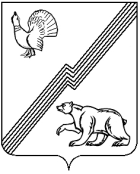 АДМИНИСТРАЦИЯ ГОРОДА ЮГОРСКАХанты-Мансийского автономного округа - ЮгрыПОСТАНОВЛЕНИЕот 15 июня 2022 года 							                № 1252-п О внесении изменения в постановлениеадминистрации города Югорска от 19.03.2021 № 331-п «Об утверждении Порядка предоставленияиз бюджета города Югорска субсидий некоммерческим организациям, не являющимся государственными (муниципальными) учреждениями» и приостановлениидействия его отдельных положенийВ соответствии со статьей 78.1 Бюджетного кодекса Российской Федерации, постановлением Правительства Российской Федерации от 18.09.2020 № 1492 «Об общих требованиях к нормативным правовым актам, муниципальным правовым актам, регулирующим предоставление субсидий, в том числе грантов в форме субсидий, юридическим лицам, индивидуальным предпринимателям, а также физическим лицам - производителям товаров, работ, услуг, и о признании утратившими силу некоторых актов Правительства Российской Федерации и отдельных положений некоторых актов Правительства Российской Федерации», постановление Правительства Российской Федерации от 05.04.2022 № 590 «О внесении изменений в общие требования к нормативным правовым актам, муниципальным правовым актам, регулирующим предоставление субсидий, в том числе грантов в форме субсидий, юридическим лицам, индивидуальным предпринимателям, а также физическим лицам - производителям товаров, работ, услуг и об особенностях предоставления указанных субсидий и субсидий из федерального бюджета бюджетам субъектов Российской Федерации в 2022 году»:1. Внести в приложение к  постановлению администрации города Югорска от 19.03.2021 № 331-п «Об утверждении Порядка  предоставления из бюджета города Югорска субсидий некоммерческим  организациям, не являющимся  государственными  (муниципальными) учреждениями»                     (с изменениями от 29.03.2022 № 571-п) изменение, дополнив раздел 1 пунктом 1.8 следующего содержания: «1.8. Сведения о субсидиях  размещаются  на едином портале  бюджетной системы Российской Федерации в информационно-телекоммуникационной  сети «Интернет» (в разделе единого портала) при формировании проекта решения Думы города Югорска  о бюджете города Югорска на очередной финансовый год и на плановый период (проекта решения Думы города Югорска о внесении изменений в бюджет города Югорска на очередной финансовый год и на плановый период) в соответствии с законодательством Российской Федерации.». 2. Приостановить до 01.01.2023 действие абзаца третьего пункта  2.7 раздела 2 приложения.3. Опубликовать постановление в официальном печатном издании города Югорска и разместить на официальном сайте органов местного самоуправления  города Югорска.4. Постановление вступает в силу после его официального опубликования. 5. Контроль за выполнением постановления возложить на директора департамента финансов администрации города Югорска  И.Ю. Мальцеву.Глава города Югорска                                                              А.Ю. Харлов